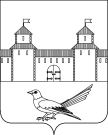 СОРОЧИНСКИЙ  ГОРОДСКОЙ  СОВЕТ                                      МУНИЦИПАЛЬНОГО ОБРАЗОВАНИЯ				             ГОРОД СОРОЧИНСК        ОРЕНБУРГСКОЙ ОБЛАСТИ(LIХ СЕССИЯ ЧЕТВЕРТОГО СОЗЫВА)                                             РЕШЕНИЕ       от «30» января 2015 года № 372О Почетном гражданине города СорочинскаВ целях признания выдающихся заслуг граждан перед городом Сорочинском Оренбургской области, поощрения за труд и деятельность, направленные на обеспечение благополучия и процветания города Сорочинска, руководствуясь статьей 22 Устава муниципального образования город Сорочинск Оренбургской области, Сорочинский городской Совет РЕШИЛ:1. Учредить муниципальную награду города Сорочинска - звание "Почетный гражданин города Сорочинска".2. Утвердить Положение о Почетном гражданине города Сорочинска согласно приложению.3. Организацию исполнения настоящего решения поручить руководителю аппарата (управляющему делами) администрации города Сорочинска И.Н. Черных. 4. Признать утратившим силу решение № 5 от 15.03.2000 года «О Почетном гражданине города Сорочинска».5. Настоящее решение вступает в силу с момента официального опубликования в газете "Сорочинский вестник".6. Контроль за исполнением настоящего решения возложить на постоянную депутатскую комиссию по правовым вопросам и территориальному общественному самоуправлению.Глава муниципального образования-Председатель Сорочинского городского Совета                    П.М. СтрельниковПриложение                                                                                                           к Решению Сорочинского городского Совета от «30» января  2015 года №372Положениео Почетном гражданине города Сорочинска1. Общие положения1.1. Звание "Почетный гражданин города Сорочинска" (далее - Почетный гражданин) присваивается Сорочинским городским Советом депутатов персонально, пожизненно гражданам Российской Федерации, а в исключительных случаях - иностранным гражданам за эффективную работу по укреплению дружбы и взаимовыгодного сотрудничества, проживающим в городе Сорочинске Оренбургской области, за особые заслуги перед жителями города Сорочинска и не может быть отозвано.1.2. Лицу, удостоенному звания Почетный гражданин, вручается диплом  и удостоверение   Почетного гражданина города Сорочинска.1.3. Лица, удостоенные звания Почетный гражданин, имеют право публичного пользования этим званием со своим именем.1.4. Имена Почетных граждан заносятся в Книгу Почетных граждан города Сорочинска в хронологическом порядке. Книга Почетных граждан города Сорочинска постоянно хранится в администрации г. Сорочинска.1.5. Имя Почетного гражданина заносится на табличку, которая устанавливается на фасаде дома, где проживает Почетный гражданин.1.6. Почетные граждане могут принимать участие в торжественных мероприятиях, посвященных государственным праздникам, Дню города и другим важным событиям, по приглашению главы города, должностных лиц органов местного самоуправления города Сорочинска. По решению Сорочинского городского Совета депутатов могут отмечаться юбилеи лиц, удостоенных звания Почетный гражданин.1.7. После смерти лица, удостоенного звания Почетный гражданин, музей города Сорочинска может принять на хранение диплом, и удостоверение Почетного гражданина города Сорочинска.1.8. Настоящее Положение распространяется на всех лиц, удостоенных звания Почетный гражданин, независимо от времени присвоения данного звания. 1.9. В исключительных случаях звание "Почетный гражданин города Сорочинска" может присваиваться отдельным гражданам посмертно.1.10. Льготы для лиц, удостоенных звания Почетный гражданин, предусмотренные настоящим Положением, финансируются из бюджета города Сорочинска.1.11. Почетный гражданин города Сорочинска может быть лишен своего звания решением Сорочинского городского Совета депутатов муниципального образования город Сорочинск Оренбургской области за:- нарушение законодательства Российской Федерации, установленное вступившим в законную силу приговором суда;- совершение поступков, порочащих его как почетного гражданина города Сорочинска. Порядок лишения звания «Почетный гражданин города Сорочинска» аналогичен порядку присвоения звания.2. Основание и порядок присвоения звания Почетный гражданин2.1. Основаниями для присвоения звания Почетный гражданин являются:- долговременная и  устойчивая известность среди жителей города на почве эффективной благотворительной деятельности;- совершение мужественных поступков во благо города Сорочинска, его жителей.- авторитет лица у жителей города Сорочинска, приобретенный длительной, общественной, культурной, научной, политической, хозяйственной, иной деятельностью с выдающимися результатами для Российской Федерации и города Сорочинска, а также за общественную деятельность, которая получила всероссийское или международное признание;- жители города Сорочинска, удостоенные звания «Герой Советского Союза», «Герой Социалистического Труда», «Герой России»;- депутаты Городского Совета, избираемые более 3-х раз депутатом Городского Совета;- заслуженные работники органов управления, социальной сферы, культуры и отраслей народного хозяйства, удостоенные почетных званий «Заслуженный работник» СССР, РФ (РСФСР) по профессиям;- спортсмены, удостоенные звания «Мастер Спорта», «Мастер Спорта Международного класса», «Заслуженный Мастер Спорта», а также тренеры  подготовившие этих спортсменов.2.2. Иностранным гражданам настоящее звание может присваиваться по иным основаниям, в том числе связанным с большой общественно-политической значимостью акта присвоения этого звания.2.3. Возбуждение вопроса и представление кандидатов на присвоение звания Почетный гражданин производится при их согласии в порядке, установленном данным Положением.2.4. Решение о присвоении звания Почетный гражданин принимается Сорочинским городским Советом депутатов.2.5. Рассмотрение вопроса и принятие решения о присвоении звания Почетный гражданин может осуществляться в отсутствии лица, представляемого к званию.2.6. Диплом и удостоверение Почетного гражданина подписывается главой муниципального образования города Сорочинска  Оренбургской области и скрепляется гербовой печатью.2.7. Диплом и удостоверение Почетного гражданина города Сорочинска  вручаются лицу, удостоенному этого звания, главой города Сорочинска в торжественной обстановке в присутствии депутатов Сорочинского городского Совета.2.8. Порядок присвоения звания Почетный гражданин:- ходатайства о присвоении звания Почетный гражданин направляются главе муниципального образования города Сорочинска  администрацией предприятия, учреждения, организации путем предоставления наградного листа, согласованного с соответствующими структурными подразделениями администрации города, председателем соответствующей постоянной депутатской комиссии, с сопроводительным письмом.  2.8. Глава муниципального образования города Сорочинска  в месячный срок рассматривает представленный наградной материал и со своими предложениями передает на рассмотрение Комиссии, созданной в целях рассмотрения материалов о присвоении звания Почетный гражданин.2.9. Комиссия по рассмотрению материалов и предложений о присвоении звания "Почетный гражданин города Сорочинска" направляет протокол заседания Комиссии на основании, которого Сорочинским городским Советом готовится соответствующий проект решения  по присвоению звания «Почетный гражданин города Сорочинска». 3. Льготы лицам, удостоенным звания «Почетный гражданин города Сорочинска»3.1. Лицам, удостоенным звания «Почетный гражданин города Сорочинска», представляются льготы:- право на внеочередной прием должностными лицами органов местного самоуправления, руководителями муниципальных предприятий и учреждений;- на 50 процентов оплату коммунальных услуг (вода, газ, электроэнергия, вывоз ТБО, отопления) после выхода на пенсию;- на преимущественное медицинское обслуживание в амбулаторных поликлинических учреждениях  государственной  системы здравоохранения и на внеочередную госпитализацию;- на доплату к  государственной пенсии в порядке  и на условиях, определяемых решением Сорочинского городского Совета.3.2. Лица, удостоенные звания Почетный гражданин, имеют право на льготы, предусмотренные решением Сорочинским городским Советом депутатов.3.3. Льготы, предусмотренные настоящим Положением, распространяются только на лиц, удостоенных звания Почетного гражданина.3.4. Документом, подтверждающим право пользования льготами, установленными настоящим Положением, является удостоверение Почетного гражданина.3.5. В случае смерти Почетного гражданина, проживающего в городе Сорочинске Оренбургской области, членам семьи, законным представителям, иным лицам, взявшим на себя обязанности по погребению лица удостоенного звания «Почетный гражданин города Сорочинска», за счет местного бюджета города Сорочинска производится единовременное возмещение фактически понесенных расходов на погребение, организацию похорон, в сумме не превышающей 100,0 тыс. рублей, с последующей индексацией исходя из прогнозируемого уровня инфляции, установленного федеральным законом о федеральном бюджете на очередной финансовый год и плановый период, в сроки, определяемые Правительством Российской Федерации.  Возмещение  фактически понесенных расходов на погребение, организацию похорон производится только на основании представленных документов, подтверждающих расходы.4. Описание удостоверенияПочетного гражданина города Сорочинска4.1. Бланк удостоверения Почетного гражданина города Сорочинска (далее - удостоверение) представляет собой двухстраничную книжку из бумаги с защитной сеткой розового цвета, наклеенную на плотное складывающееся пополам основание, обтянутое кожей красного или вишневого цвета.4.2. Размеры сложенного бланка удостоверения - 90 x 60 мм.4.3. Герб  города Сорочинска выполняется в цветном изображении на левой и правой стороне удостоверения, текст обложки выполняется черным шрифтом. 4.4. На левой странице внутреннего разворота обложки в центре размещено изображение герба города Сорочинска, фотография Почетного гражданина города Сорочинска, удостоверение N _______, рядом с ней каллиграфическим почерком - фамилия, имя и отчество лица, которому присвоено звание "Почетный гражданин города Сорочинска", место для оттиска гербовой печати.На правой странице книжки вверху надпись: «Предъявитель настоящего удостоверения является Почетным гражданином г. Сорочинска. Имеет права и льготы, установленные решением Сорочинского городского Совета депутатов N _______ от «____»___________г., Дата выдачи N _______ от «____»_________20__г.».Под текстом располагаются слова: Глава г. Сорочинска______________место для оттиска гербовой печати. Удостоверение № ________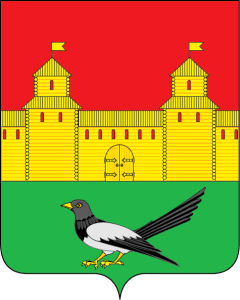 _____________________________________                           фамилия_____________________________________                               имя_____________________________________                            отчество                  М.П. Удостоверение № _____________________________________________                           фамилия_____________________________________                               имя_____________________________________                            отчество                  М.П.Предъявитель настоящего удостоверения является    Почетным гражданином г. Сорочинска.Имеет права и льготы, установленные решением Сорочинского городского Совета № _________от «___» __________________________г.               Дата выдачи «___» _____________________20__г.Глава г. Сорочинска __________________М.П.